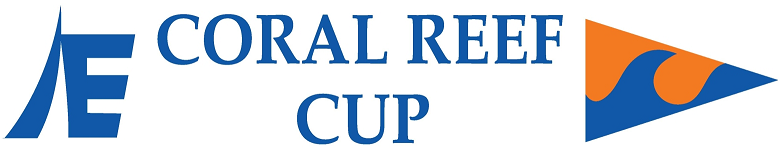 INTERNATIONAL ETCHELLS CLASS11th Annual Coral Reef CupMarch 16-19, 2017Coral Reef Yacht Club 2484 South Bayshore Drive Coconut Grove, Florida, 33133NOTICE OF RACE REVISED 03/14/2017The Organizing Authority is Etchells Fleet 20. Coral Reef Yacht Club is the host club 1.	RULES:1.1.	The race will be governed by the rules as defined in the Racing Rules of Sailing. 1.2.	The following US Sailing prescriptions will apply: 40, 60.3, 61.4, 67, 70.5 (a), 	76.1, Appendix R and Appendix V.1.3.	This regatta is classified as a Class C Event under the rules of the IECA.1.4.	Skippers shall be active members of the IECA.1.5.	All boats shall carry a hand held VHF radio to be used exclusively for 	purposes of safety and race committee communications. While racing, the use 	of mobile telephones and other electronic communication devices is prohibited.2.	ELIGIBILITY AND ENTRY:2.1.	The regatta is open to all boats of the International Etchells Class.2.2.	Eligible boats may enter by completing the online registration by March 17, 2017 	at: http://www.yachtscoring.com/emenu.cfm?elD7873	FEES:3.1.	The entry fee is $375.00 per boat if received by March 5th, 2017, and $450.00 	thereafter.3.2.	There is a $75.00 supplemental fee for a fourth crew member.4.	SCHEDULE:Thursday, March 16, 2017		1630–1830 Registration and Check-InFriday, March 17, 2017		0730-0845 Late Registration and Check-In0900 Skipper’s meeting- CRYC pool deck 1100 Warning signal-first raceAdditional races to followSaturday, March 18, 2017		1100 Warning signal-first raceAdditional races to follow Competitor’s dinner after racingSunday, March 19, 2017		1100 Warning signal-first raceAdditional races to followNo warning signal after 14:305.	MEASUREMENT:Boats, rigs, and sails will not be measured but shall be in compliance with IECA.6.	SAILING INSTRUCTIONS:Sailing instructions will be available at the time of registration/check-in and will	 be posted in advance on the CRYC web site or on yachtscoring.com7.	VENUE:The sailing venue will be Biscayne Bay, Coconut Grove, Florida.8.	COURSES:8.1.	The courses will be windward – leeward.8.2.	An offset mark will be employed at mark 1 and a gate at mark 2.9.	PENALTIES:RRS Appendix V, Alternative Penalties modified from 30% to 20%.10.	SCORING:10.1.	Eight races are scheduled with four completed races required to constitute a regatta.10.2.	The Low Point System, Appendix A - Scoring, is modified so that after five races 	have been completed, a boat’s worst score will be excluded.11.	SUPPORT BOATS:11.1. 	Support boats shall register at the registration/check-in desk. Identification flags may be issued and if issued, shall be displayed at all times while on the water.11.2.	Team leaders, coaches and other support personnel shall not communicate with any competitor during a race in any manner unless assisting in an emergency. Support boats shall stay well outside of the starting and racing area from the time of a warning signal until all boats have finished the race, or until the race committee signals a postponement, general recall or abandonment.11.3.	Support boats shall have on board a working VHF radio and shall actively monitor the race committee on Channel 71.11.4.	Support boats shall comply with all instructions from the race committee and those set forth in the Sailing Instructions.12.	HAUL-OUT RESTRICTIONS:12.1.	Boats shall be afloat no later than the warning signal for the first race Friday, March 17, 2017.12.2.	Boats shall not be hauled out during the regatta without written permission from the race committee. This changes RRS 45.13.	PRIZES:13.1.	Coral Reef Cup (Perpetual) skipper and crew.13.2.	Second through fifth place overall, skipper and crew.13.3.	Top Corinthian crew.13.4.	The Organizing Authority may provide additional prizes.14.	DISCLAIMER OF LIABILITY:Competitors participate in the regatta entirely at their own risk. See Rule 4, Decision to Race. The organizing authority, the race committee, the International Etchells Class, and sponsors will not accept any liability for material damage or personal injury or death sustained in conjunction with or prior to, during, or after the regatta.15.	INSURANCE:Each participating boat is required to hold adequate insurance including a minimum of $300,000 third- party insurance, and it is the owner’s sole and inescapable responsibility to ensure that the insurance is in place and is adequate prior to participating in this event. PROOF OF INSURANCE SHALL BE SUPPLIED WITH EACH ENTRY AT REGISTRATION.FOR ADDITIONAL INFORMATION: REGATTA CO-CHAIRS:Chris Lanza		cfl@lanzalaw.comHenry Chau		control64@msn.comFLEET 20 CAPTAIN:Jeff Nehms		nehmo@bellsouth.netCRYC WEBSITE:	www.coralreefyachtclub.org